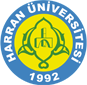 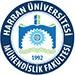 T.C.HARRAN ÜNİVERSİTESİMÜHENDİSLİK FAKÜLTESİ DEKANLIĞIAşağıdaki gerekçelerden, …/…/2022 - …/…/2022 tarihleri arasında yolluksuz ve yevmiyesiz olarak	…. (…) gün görevlendirilmem hususunda gereğini arz ederim.Gerekçe:………………………………………………………….Ekler :ADRES: …………………………..	…../… /2022…………………………..	İmza…………Fakültemiz ………………………… bölümü öğretim üyesi/öğretim elemanı………………………………..yukarıda belirtilen …./…/2022 ile …/…/2022 tarihleri arasında 2547 Sayılı Kanunun 39. maddesi gereğince … (…) gün süre ile yolluksuz ve yevmiyesiz olarak görevlendirilmesini olurlarınıza arz ederim.Bölüm Başkanı İmzaAdı SoyadıUYGUNDUR......./......./2022                                              Prof. Dr. Hüsamettin BULUTDekan Vekili